GENERALNY DYREKTOR OCHRONY ŚRODOWISKAWarszawa, 11 czerwca 2021 r.DOOŚ-DŚI.4210.11.2017.mko.AB.KCz.AW.40
DECYZJANa podstawie art. 138 § 1 pkt 3 ustawy z dnia 14 czerwca 1960 r. — Kodeks postępowania administracyjnego (Dz. U. z 2021 r. poz. 735), dalej Kpa, w związku z odwołaniem (…) z dnia 31 grudnia 2016 r. oraz (…) z dnia 4 stycznia 2017 r. od decyzji Regionalnego Dyrektora Ochrony Środowiska w Opolu z dnia 2 grudnia 2016 r., znak: WOOS.4210.2.2016.JDG.15, o środowiskowych uwarunkowaniach dla przedsięwzięcia polegającego na rozbudowie układu komunikacyjnego w rejonie dworca kolejowego „Opole-Wschód” w wariancie 3A wnioskowanym do realizacji, 
umarzam postępowanie odwoławcze wobec ww. osób.Uzasadnienie(…) pismem z dnia 31 grudnia 2016 r. (data wprowadzenia pisma do systemu teleinformatycznego organu administracji publicznej) oraz (…) pismem z dnia 4 stycznia 2017 r. wnieśli odwołania od decyzji Regionalnego Dyrektora Ochrony Środowiska w Opolu, dalej RDOŚ w Opolu, 7. dnia 2 grudnia 2016 r., znak: WOOŚ.4210.2.2016.JDG.15, o środowiskowych uwarunkowaniach dla przedmiotowego przedsięwzięcia.Po przeanalizowaniu materiału dowodowego stwierdzono, co następuje.Zgodnie z art. 127 § 1 Kpa od decyzji wydanej w pierwszej instancji prawo wniesienia odwołania służy stronie. Organ odwoławczy ma zatem obowiązek zbadania, czy odwołanie pochodzi od osoby posiadającej status strony w danym postępowaniu. 1 stycznia 2018 r. weszła w życie ustawa z dnia 20 lipca 2017 r. — Prawo wodne (Dz. U. z 2017 r. poz. 1566), dalej ustawa — Prawo wodne, która wprowadziła m.in. definicję strony postępowania, zawartą w art. 74 ust. 3a ustawy z dnia 3 października 2008 r. o udostępnianiu informacji o środowisku i jego ochronie, udziale społeczeństwa w ochronie środowiska oraz o ocenach oddziaływania na środowisko (Dz. U. z 2021 r. poz. 247), dalej ustawy ooś. Jednakże, zgodnie z art. 545 ust. 1 ustawy — Prawo wodne do spraw wszczętych i niezakończonych przed dniem wejścia w życie niniejszej ustawy dotyczących decyzji o środowiskowych uwarunkowaniach (...) stosuje się przepisy obowiązujące przed dniem 1 stycznia 2018 r.Postępowanie w sprawie wydania decyzji o środowiskowych uwarunkowaniach dla przedsięwzięcia polegającego na rozbudowie układu komunikacyjnego w rejonie dworca kolejowego „Opole-Wschód” zostało wszczęte w dniu 18 kwietnia 2016 r. W związku z powyższym, w niniejszej sprawie przy określaniu stron postępowania nie brano pod uwagę wspomnianej definicji strony postępowania tylko zastosowano, na zasadach ogólnych, art. 28 Kpa.Zgodnie z art. 28 Kpa w postępowaniu stroną jest każdy, czyjego interesu prawnego lub obowiązku dotyczy postępowanie albo kto żąda czynności organu ze względu na swój interes prawny lub obowiązek.Rozpatrując powyższy przepis na tle przedmiotowej sprawy, Generalny Dyrektor Ochrony Środowiska, dalej GDOŚ, podkreśla, iż przymiot strony w sprawach o wydanie decyzji o środowiskowych uwarunkowaniach mają właściciele lub użytkownicy wieczyści, bądź też podmioty posiadające inne prawa rzeczowe do nieruchomości położonych w bezpośrednim sąsiedztwie zamierzonego przedsięwzięcia i w zasięgu jego znaczącegooddziaływania.Na podstawie akt sprawy, w szczególności wypisów z rejestrów gruntów, obejmujących przewidywany teren, na którym będzie realizowane przedsięwzięcie oraz obejmujących obszar, na który będzie oddziaływać przedsięwzięcie, jak również treści odwołania, nie można było uznać (…) oraz (…) za strony postępowania. Z akt sprawy nie wynikało bowiem, że są oni właścicielami/współwłaścicielami, użytkownikami wieczystymi nieruchomości, ani też że posiadają inne prawo rzeczowe do nieruchomości położonych w sąsiedztwie przedsięwzięcia lub znajdujących się w strefie jego oddziaływania.W związku z powyższym GDOŚ pismem z dnia 4 sierpnia 2017 r., znak: DOOŚ-DŚI.4210.11.2017.mko.9 (skierowanym do (…) oraz pismem z dnia 14 kwietnia 2021 r., znak: DOOŚ-DŚI.4210.11.2017.mko.AB.KCz.AW.33 (skierowanym do (…) wezwał odwołujących się do przedłożenia dokumentów potwierdzających, że posiadają oni prawo rzeczowe do nieruchomości będących miejscem realizacji przedmiotowego przedsięwzięcia lub położnych w zasięgu jego odziaływania, m.in. informacji z rejestru gruntów lub podanie aktualnego numeru księgi wieczystej, z których wynika, że (…) i (…) posiadają przymiot strony w przedmiotowym postępowaniu.Jednocześnie GDOŚ wyznaczył 14-dniowy (…) i 7-dniowy (…) termin na uzupełnienie ww. danych Uczony od dnia otrzymania przedmiotowych wezwań.Zgodnie z Urzędowym Poświadczeniem Dostarczenia (…) otrzymał ww. wezwanie w dniu 4 sierpnia 2017 r. Termin udzielenia odpowiedzi na to wezwanie upłynął w dniu 18 sierpnia 2017 r. Natomiast zgodnie ze zwrotnym potwierdzeniem odbioru (…) otrzymała ww. wezwanie w dniu 19 kwietnia 2021 r. Termin udzielenia odpowiedzi na wezwanie upłynął w dniu 26 kwietnia 2021 r. Do dnia dzisiejszego do tutejszego urzędu nie wpłynęły odpowiedzi na ww. wezwania.Należy więc wskazać, że odwołujący się nie udowodnili, że posiadają przymiot strony postępowania w przedmiotowej sprawie.Podsumowując, na podstawie akt sprawy ustalono, że odwołujący nie posiadają legitymacji do wniesienia odwołania od decyzji Regionalnego Dyrektora Ochrony Środowiska w Opolu z dnia 2 grudnia 2016 r., znak: WOOŚ.4210.2.2016.JDG.15, w związku z czym GDOŚ postanowił umorzyć postępowanie odwoławcze wszczęte wskutek wniesienia odwołania przez (…) i (…)  orzekając jak w sentencji.Decyzja niniejsza jest ostateczna.POUCZENIE— Strona niezadowolona z niniejszej decyzji może wnieść skargę do Wojewódzkiego Sądu Administracyjnego w Warszawie zgodnie z art. 52 § 1 ustawy z dnia 30 sierpnia 2002 r. — Prawo o postępowaniu przed sądami administracyjnymi (Dz. U. z 2019 r. poz. 2325, ze zm.), dalej ustawa p.p.s.a., za pośrednictwem GDOŚ (art. 54 § 1 ustawy p.p.s.a.), w terminie 30 dni od dnia otrzymania decyzji zgodnie z art. 53 § 1 p.p.s.a. 
— Wnosząc skargę na niniejszą decyzję strona, zgodnie z art. 230 ustawy p.p.s.a., obowiązana jest do uiszczenia wpisu od skargi w kwocie 200 zł. Strona, co wynika z art. 239 ustawy p.p.s.a., może być zwolniona z obowiązku uiszczenia kosztów sądowych. 
— Stronie, zgodnie z art. 243 ustawy p.p.s.a., może być przyznane, na jej wniosek, prawo pomocy. Wniosek ten wolny jest od opłat sądowych.Pieczęć urzędu i podpis:Z upoważnienia Generalnego Dyrektora Ochrony ŚrodowiskaZastępca Generalnego Dyrektora Ochrony Środowiska Marek KajsOtrzymują:1. (…), poprzez e-PUAP, identyfikator nadawcy: (…)2. (…)3. Teresa Sobel-Wiej Dyrektor Miejskiego Zarządu Dróg w Opolu ul. Firmowa 1, 45-594 Opole; 4. Pozostałe strony postępowania — zgodnie z art. 49 Kpa, poprzez obwieszczenie lub w inny zwyczajowo przyjęty sposób publicznego ogłoszenia; 
5. Aa.Do wiadomości:  
1. Regionalny Dyrektor Ochrony Środowiska w Opolu ul. Firmowa 1, 45-594 Opole.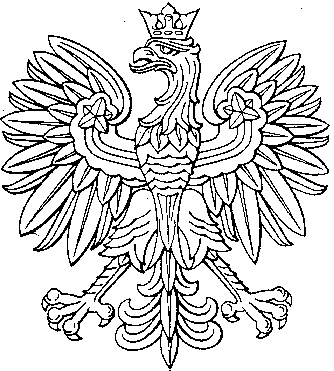 